Maze	 						Name: _____________My Fade is Fresh 					Date:   _____________Can you solve this maze to get to the Barbershop?Start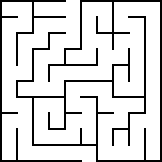 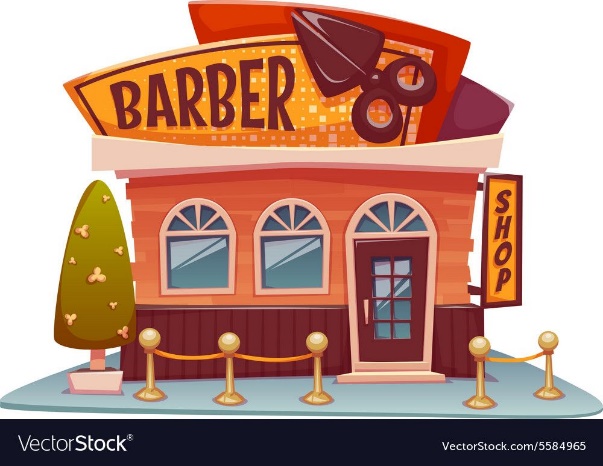 